              Fact Sheet 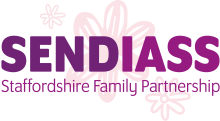        Preparing for meetings
															ssaddssdsdadsadsa																